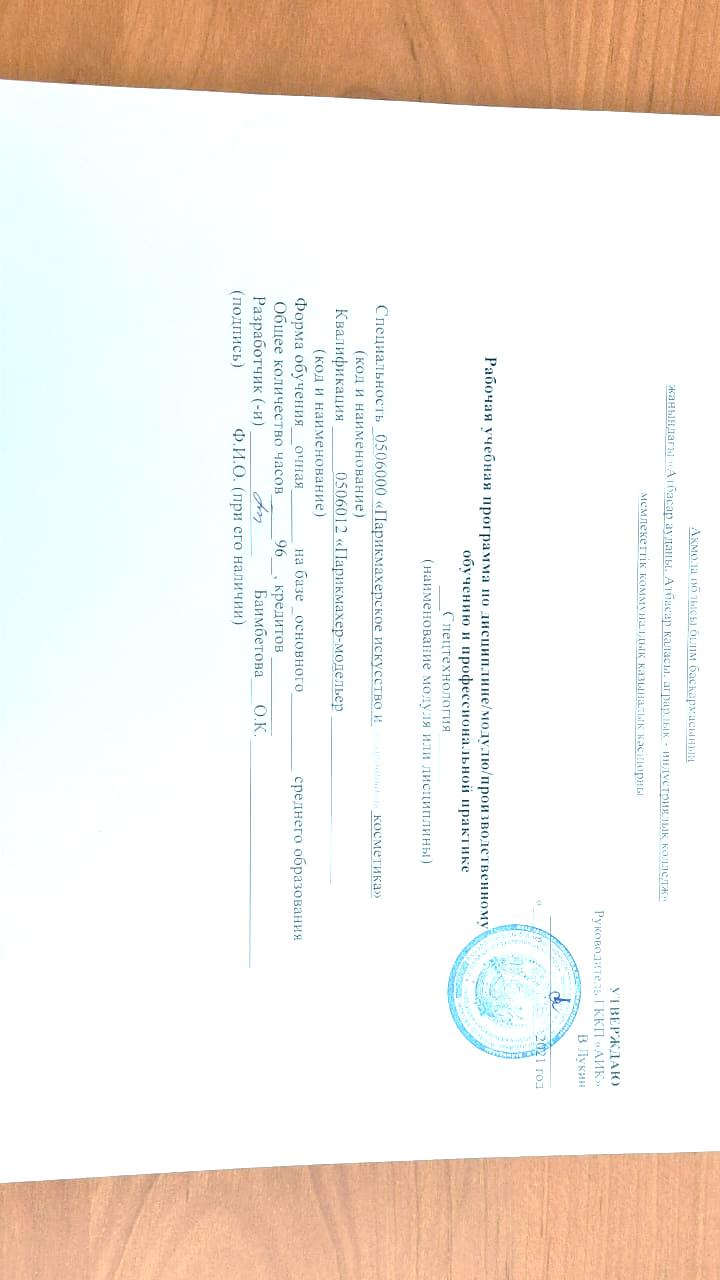 Ақмола облысы білім басқармасыныңжанындағы «Атбасар ауданы, Атбасар қаласы, аграрлық - индустриялық колледж» мемлекеттік коммуналдық қазыналық кәсіпорныУТВЕРЖДАЮ
Руководитель ГККП «АИК»
  В.Лукин  						
«____» ____________2021 годРабочая учебная программа по дисциплине/модулю/производственному
                              обучению и профессиональной практике
                  ___Спецтехнология______
                              (наименование модуля или дисциплины)
                          Специальность _0506000 «Парикмахерское искусство и декоративная косметика»                 
                                    (код и наименование)
                           Квалификация _____0506012 «Парикмахер-модельер ___________________
                                    (код и наименование)
                         Форма обучения__очная______ на базе _основного_________ среднего образования
                          Общее количество часов_____96__, кредитов _________
                         Разработчик (-и) ______________       Баимбетова___О.К.__________________________
                        (подпись)             Ф.И.О. (при его наличии)                          Пояснительная записка  Распределение часов по семестрам Содержание рабочей учебной программы	1. Основная литература: Корнеев В.Д. Моделирование и художественное оформление прически.     Легпроиздат, 1989.Константинов А.В. Основы парикмахерского дела.   Высшая школа, 1977.Константинов А.В. Технология парикмахерских работ. Легкая индустрия, 1978.Константинов А.В. Парикмахерское дело.  Высшая школа, 1987.            5. Плотникова И. Ю, Черниченко Т. А. Технология парикмахерских работ            6. Кулешкова  О. Н. Технология и оборудование парикмахерских работ            7. Панина Н. И. Парикмахер – универсал.            8 .Корнеев В.Д. Окраска волос и прическа.            9. Периодические журналы «Долорес», «Хайерс».2. Дополнительная учебная литература:Сорокина Л.Н. Производственное обучение парикмахеров широкого профиля.      М., Высшая школа, 1986.Милованова В.И. Преподавание курса «Парикмахерское дело» М., Высшая     школа, 1987.Описание дисциплины/модуля Цель дисциплины -  дать теоретические основы профессиональных знаний в области основных технологических приемов и операций стрижки и укладки, окраски и завивки волос, а также освоение практических навыков по их выполнению.Описание дисциплины/модуля Цель дисциплины -  дать теоретические основы профессиональных знаний в области основных технологических приемов и операций стрижки и укладки, окраски и завивки волос, а также освоение практических навыков по их выполнению.Формируемая компетенция Роль и значение дисциплины в подготовке конкурентоспособных кадров – подготовить специалиста, владеющего общими основами и умениями в области основных видов парикмахерских работ и технологических процессов обработки волос с учетом направления моды на текущий сезон.Формируемая компетенция Роль и значение дисциплины в подготовке конкурентоспособных кадров – подготовить специалиста, владеющего общими основами и умениями в области основных видов парикмахерских работ и технологических процессов обработки волос с учетом направления моды на текущий сезон.ПостреквизитыЗнания, полученные на курсе, используются при изучении следующих дисциплин:	Специальный рисунок и художественная графика;	Технология постижерных работ;	История прически;	Охрана труда;	Моделирование и художественное оформление прически;	Профессиональная этика и культура обслуживания;Соблюдать правила техники безопасности при работе в парикмахерских салонах, в работе с людьми; Применять инструменты по назначению, соблюдая правила их пользования и хранения; Организовать рабочее место, содержать его в порядке;Правильно пользоваться инструментом, приборами и аппаратурой.ПостреквизитыЗнания, полученные на курсе, используются при изучении следующих дисциплин:	Специальный рисунок и художественная графика;	Технология постижерных работ;	История прически;	Охрана труда;	Моделирование и художественное оформление прически;	Профессиональная этика и культура обслуживания;Соблюдать правила техники безопасности при работе в парикмахерских салонах, в работе с людьми; Применять инструменты по назначению, соблюдая правила их пользования и хранения; Организовать рабочее место, содержать его в порядке;Правильно пользоваться инструментом, приборами и аппаратурой.Пререквизиты Изучаемый курс базируется на знаний следующих дисциплин:	Парикмахерское оборудование и аппаратура;	Санитария и гигиена;	Материалы для парикмахерских работ;Пререквизиты Изучаемый курс базируется на знаний следующих дисциплин:	Парикмахерское оборудование и аппаратура;	Санитария и гигиена;	Материалы для парикмахерских работ;Необходимые средства обучения, оборудованиеНеобходимые средства обучения, оборудованиеДля реализации рабочей учебной программы  по дисциплине «Технология парикмахерских работ» рекомендуются следующие формы организации обучения: лекции, семинары, экскурсии, практические занятия, контрольные работы и др.
Для реализации рабочей учебной программы  по дисциплине «Технология парикмахерских работ» рекомендуются следующие формы организации обучения: лекции, семинары, экскурсии, практические занятия, контрольные работы и др.
Контактная информация преподавателя (ей):Контактная информация преподавателя (ей):Баимбетова О.тел.:+77057568021Баимбетова О. е-mail: alena.sadvakasova@mail.ruДисциплина/ код и наименование модуляВсего часов в модулеВ том числеВ том числеВ том числеВ том числеВ том числеВ том числеВ том числеВ том числеДисциплина/ код и наименование модуляВсего часов в модуле1 курс1 курс2 курс2 курс3 курс3 курс4 курс4 курсДисциплина/ код и наименование модуляВсего часов в модуле1 семестр2 семестр3 семестр4 семестр5 семестр6 семестр7 семестр8 семестр12345678910Спецтехнология962618181420Всего:962618181420Итого на обучение по дисциплине/модулюСкачать№Разделы/результаты обученияТемы / критерии оценкиВсего часовИз нихИз нихИз нихТип занятияОценочные задания№Разделы/результаты обученияТемы / критерии оценкиВсего часовТеоретическиелабораторно-практическиеиндивидуальные1Введение. Цели и задачи предметаЦели и задачи предмета «Технология парикмахерских работ» в подготовке парикмахеров - модельеров, его содержание и связь с другими предметами. В результате изучения темы студенты должны знать:- цели и задачи предмета;- роль профессионального образования в подготовке высококвалифицированных кадров.22комбинированныйТесты,каточки задания, реферат, презентация.2Раздел 1. Краткие сведения из истории парикмахерского искусства и его состояние на современном этапеРаздел 1. Краткие сведения из истории парикмахерского искусства и его состояние на современном этапеСведения о развитии парикмахерского мастерства. Краткая характеристика исторических эпох, основные направления парикмахерского дела. Роль прически на различных этапах развития парикмахерского искусства.В результате изучения раздела студенты должны знать:- основные виды парикмахерских работ;- направление моды и роль прически в истории.22комбинированныйТесты,каточки задания, реферат, презентация.Раздел 2. ВолосыРаздел 2. ВолосыСведения о волосах, строении волоса, о типах и видах волос, свойствах.  Значение волос в жизни человека. Сведения о форме волос, этнические группы волос. Характеристики, от которых зависят толщина и цвет волоса, его химический и физический состав. Связь волос со всем организмом.В результате изучения раздела студенты должны знать:- функции волос и строение волос;- основные направления роста волос;- виды пигмента;- полные сведения о волосах.В результате изучения раздела студенты должны уметь:- ориентироваться в средствах ухода за волосами, правильного их применения;-определять тип волос, самостоятельно ухаживать за своими волосами. Тема 1.Строение волос. Фазы роста волосОбщие сведения о строении волос. Значение роговых производных кожи, корня волоса, стержня (кутикулы, кортекса, медуллы). Развитие и фазы роста волос: анагеновая, катагеновая, телогеновая фазы.В результате изучения темы студенты должны знать:- сведения о строении волос;- гормоны фазы роста волос;- заболевания волос, связанные с выпадением волос, алопецией.Тема 2.  Форма, толщина и цвет волосВиды волос: пушковые, щетинистые, длинные. Форма волос: прямые, волосы, склонные принимать волнистую форму, волосы чрезмерно курчавые. Химическое строение волос. Пигмент цвета меланин, определяющийся двумя видами меланина: эумеланина черного и коричневого цвета. Здоровье волос и физические свойства.В результате изучения темы студенты должны знать:- связи кератиновых волокон;- от чего зависят цвет и толщина волос;- группы волос и здоровье.В результате изучения темы студенты должны уметь:- определять опытным путем форму волос и толщину;- выбирать средства ухода в зависимости от группы волос.Тема 3. Основные характеристики волосСведения о характеристиках волос: физические и химические. В результате изучения темы студенты должны знать:- характеристики волос: текстура, упругость, прочность и другие.- признаки поврежденных и здоровых волос.642комбинированныйТесты,каточки задания, реферат, презентация.Раздел 3. Инструменты и приспособления парикмахера.Раздел 3. Инструменты и приспособления парикмахераПарикмахерские инструменты и приспособления, их характеристика. Уход, средства дезинфекции. Электроаппаратура и электроинструменты, их характеристика, назначение. Техника безопасности при работе с электрооборудованием, противопожарные мероприятия. Тема 1. Инструменты для расчесывания волос, приемы держания расческиРасчески, их виды, форма, назначение и название частей. Приемы держания при выполнении различных операций. Правила безопасности. Дезинфекция. Щетки, их виды, назначение. Правила использования.Тема 2. Режущие инструменты: ножницы, бритвы, машинкиНожницы, их формы и размер, название частей. Филировочные ножницы, их отличие от обыкновенных, назначение, разновидности. Правила их хранения и ухода за ними. Способы дезинфекции, приемы держания ножниц, совместная работа ножниц и расчески. Правила безопасности при работе с ножницами. Бритва, ее назначение, названия частей, разновидности. Приемы держания, уход и хранение. Дезинфекция. Правила безопасности при работе с бритвой. Филировочная бритва, ее виды, назначение, составные части, приемы работы.Электрические машинки; принцип действия; простейшие неисправности и способы их устранения. Приемы работы электромашинкой; правила безопасности.Тема 3.  Инструменты для завивки и укладки волосБигуди, их типы. Преимущества и недостатки бигуди разного типа. Назначение, правила использования. Щипцы для завивки волос, их разновидности; названия и назначение частей. Правила пользования щипцами, взаимодействие щипцов и расчески во время работы. Правила безопасности труда при работе щипцами, правила их хранения и ухода. Инструмент для выполнения химической завивки (коклюшки), их разновидности, разнообразные формы. Приемы работы с инструментом.В результате изучения раздела студенты должны знать:- инструмент, используемый для работы в парикмахерской;- устройства, назначения и применение инструмента для различных видов работы;- правила и приемы работы с инструментом;- правила безопасности труда при работе с инструментом;- способы дезинфекции инструмента.844комбинированныйТесты,каточки задания, реферат, презентация.Раздел 4. Подготовительные и заключительные работы по обслуживанию посетителейРаздел 4. Подготовительные и заключительные работы по обслуживанию посетителей.Тема 1. Подготовительные работыПодготовительные работы: подготовка рабочего места, инструментов, принадлежностей и материалов; Мытье рук, укрытие посетителя пеньюаром, дезинфекция инструментов.Тема 2. Заключительные работыЗаключительные работы: вычёсывание мелких остриженных волос с лица, шеи, оформление оплаты за обслуживание, наведение порядка на туалете.В результате изучения раздела студенты должны уметь:- выполнять  подготовительные и заключительные работы по обслуживанию посетителей422комбинированныйТесты,каточки задания, реферат, презентация.Раздел 5. Мытье и массаж головыРаздел 5. Мытье и массаж головыТема1. Цели и способы мытья головы, моющие средства и их действие на кожу головы и волосы, мытье головы хнойЦели процесса мытья головы: гигиеническая, деформационная, подготовительная. Способы мытья головы, моющие средства, их действие на кожу головы и волосы. Вода мягкая и жесткая, способы ее смягчения. Правила мытья головы, ополаскивания волос (нейтрализация). Уход за волосами и кожей волосистой части головы в зависимости от структуры волос и состояния кожи головы. Косметические средства по уходу за волосами и кожей головы.Тема2. Массаж головы, цели массажа, показания и противопоказания. Технология массажаМассаж волосистой части головы. Цель массажа. Показания и противопоказания. Технология массажа.Лабораторная работаВыбор средств мытья головы в соответствии со структурой волос, проведение работ перед мытьем головы.В результате изучения раздела студенты должны знать:- цели мытья головы;- виды мытья головы;- правила применения препаратов;- назначения и методы выполнения массажа головы.422комбинированныйТесты,каточки задания, реферат, презентация.Раздел 6. Укладка волосРаздел 6. Укладка волосОбщие сведения об укладке волос: основные элементы прически, холодная укладка, фиксирующие средства для укладки волос, с применением фена, горячая завивка волос, с применением бигуди. Тема 1. Общие сведения об укладке волос. Основные элементы прически. Фиксирующие средства для укладки волосЭлементы прически (волна, пробор, крон, локон).  Фиксирующие средства для укладки волос, их виды и назначения. Способы применения.Тема 2. Укладка волос волнами холодным способом «ондуляция», укладка волос кольцамиПриготовление состава для холодной укладки, правила смачивания волос составом, правила держания расчески. Укладка волос холодным способом – ондуляция. Технология выполнения. Правила укладки волос кольцевыми локонами.Тема 3. Укладка волос с применением бигудиУкладка волос с применением бигуди. Типы бигуди. Основные правила накрутки на бигуди 4-мя способами. Технологические процесс накрутки волос на бигуди.Тема 4. Выполнение локонов и волн с помощью щипцовВыполнение локонов и волн с помощью горячих щипцов. Элементы завивки. Их разновидности. Современные виды горячей завивки, работа электрощипцами.Тема 5. Укладка волос с применением фена.Укладка волос методом «брашинг», «бомбаж». Укладка волос  феном.Тема 6. Начесывание и тупирование волос.Эти операции необходимы для оформления некоторых моделей современных        причесок. При выполнении обеих операций пользуются расческой с зубьями различной высоты.В результате изучения раздела студенты должны знать:- элементы прически;- виды волн;- последовательность укладки волос холодным способом;В результате изучения раздела студенты должны уметь:- укладывать волосы волнами;- выполнять кольцевые локоны.844комбинированныйТесты,каточки задания, реферат, презентация.Раздел 7. Стрижка волосРаздел 7. Стрижка волосОбщие сведения о стрижке. Виды стрижек: контрастная и неконтрастная. Фасоны стрижек. Коррекция стрижкой физических особенностей формы головы и типа лица. Деление волосяного покрова головы на зоны. Операции стрижки: снятие волос на пальцах, сведение волос «на нет», «тушевка», филировка, окантовка, градуировка. Современные методы облегчения волос: «пойтинг», «пойнкат», «выщипывание».  Метод «слайсинг», обработка крученой пряди. Подготовительно - заключительные работы при выполнении стрижки. Стрижка волос машинкой. Стрижка волос ножницами и бритвой. Современные мужские стрижки. Современные женские стрижки. Технологии выполнения стрижек. В результате изучения раздела студенты должны знать:- виды и фасоны стрижек;- участки головы;- виды проборов, способы держания расчесок;- операции стрижек.В результате изучения раздела студенты должны уметь:- отрабатывать операции: тушевка, сведение «на нет», окантовка, снятие волос на пальцах, филировка, градуировка;- выполнять модельные и классические стрижки с использованием этих операций;- зарисовывать схемы внешнего вида современных модельных стрижек.18810комбинированныйТесты,каточки задания, реферат, презентация.Раздел 8. Окраска волосРаздел 8. Окраска волосПодготовительные работы перед окраской волос: определение структуры волос. Проба на чувствительность кожи и разведение красителей. Техника безопасности и меры предосторожности при работе с красителями. Группы красителей, их характеристика. Общие правила окраски волос. Инструменты и приспособления, применяемые при окраске волос. Характеристика красителей I группы. Окраска волос отбеливающими красителями. Общее правило использования блондоранов. Окраска длинных и коротких волос. Дозировка перекиси в зависимости от группы и цвета волос. Характеристика красителей II группы. Технология нанесения, время выдержки. Особенности окраски седых волос химическими красителями. Окраска красителями III и  IV группы, особенности окрашивания, время выдержки.  Теория цвета.Лабораторная работаОпределение цвета и группы волос на прядке. Приготовление красителей различных цветов, групп для окраски волос в зависимости от их цвета и структуры. Окраска прядей красителями всех групп; определение цвета и структуры  окрашивания.В результате изучения раздела студенты должны знать:- группы красителей;- процесс окраски волос;- строение и свойства волоса;- технологию окраски волос красителями различных групп;- правила безопасности при окраске волос.В результате изучения раздела студенты должны уметь:18810комбинированныйТесты,каточки задания, реферат, презентация.Раздел 9. Завивка волос на продолжительное время. Перманент.Раздел 9. Завивка волос на продолжительное время. Перманент.Историческая справка о создании термической завивки волос. Инструменты и приспособления. Подготовительные работы. Составы для термической завивки. Способы наборов волос на зажимы, накрутка прядей на стержни. Время воздействия состава, заключительные работы.422комбинированныйТесты,каточки задания, реферат, презентация.Раздел10. Химическая завивка волос.Раздел10. Химическая завивка волос.Общие сведения о завивке. Препараты для химической завивки, их воздействие на волосы. Химический состав препарата, время выдержки и структура волос. Технология выполнения химической завивки. Определение времени выдержки, фиксация накрученных волос. Современные виды химической завивки. Уход за волосами после завивки. Техника безопасности при завивке. Лабораторная работа.Освоение подготовительных работ при химической завивке волос Отработка навыков накрутки прядей на коклюшки. Отработка навыков химической завивки различными способами, последовательности технологического процесса завивки.16610комбинированныйТесты,каточки задания, реферат, презентация.Раздел11. Завивка волос горячим способомРаздел11. Завивка волос горячим способом.История развития горячей завивки. Общие сведение. Элементы завивки. Их разновидности. Щипцы для завивки. Определение температуры нагрева щипцов. Завивка локонов способами «вверх», «вниз», «восьмеркой», «мятый локон». Совместная работа щипцов с расческой. Завивка волн. Способы получения различной линии волны. Подсоединение волн. Особенности завивки последней волны. Формы причесок. Расположение волн в зависимости от формы прически.Технология выполнения горячей завивки в зависимости от формы прически и длины волос. Современные виды горячей завивки. Работа электрощипцами. Способы завивки волос и укладки в прическу. Нормы расхода  материалов. Правила безопасности при завивки волос горячим способом. Прейскурант на завивку волос горячим способом.624комбинированныйТесты,каточки задания, реферат, презентация.Курсовой проект/работа (если запланировано)Курсовой проект/работа (если запланировано)---Итого часовИтого часов963858Скачать